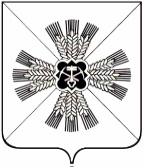 КЕМЕРОВСКАЯ ОБЛАСТЬАДМИНИСТРАЦИЯ ПРОМЫШЛЕННОВСКОГО МУНИЦИПАЛЬНОГО ОКРУГАПОСТАНОВЛЕНИЕот «24» декабря 2020 г. № 2058-Ппгт. Промышленная«Об утверждении перечня услуг, предоставляемых муниципальными учреждениями и другими организациями Промышленновского муниципального округа, в которых размещается муниципальное задание (заказ), подлежащих включению в реестр муниципальных услуг и предоставляемых в электронной форме»В соответствии с Федеральным законом от 27.07.2010 № 210-ФЗ «Об организации предоставления государственных и муниципальных услуг»:1. Утвердить  прилагаемый  перечень  услуг,  предоставляемых  муниципальными учреждениями и другими организациями Промышленновского муниципального округа, в которых размещается муниципальное задание (заказ), подлежащих включению в реестр муниципальных услуг и предоставляемых в электронной форме муниципальных услуг, оказываемых органами местного самоуправления Промышленновского муниципального округа.2. Признать  утратившим  силу  постановление  администрации  Промышленновского муниципального округа от 29.10.2020 № 1700-П «Об утверждении перечня услуг, предоставляемых муниципальными учреждениями и другими организациями Промышленновского муниципального округа, в которых размещается муниципальное задание (заказ), подлежащих включению в реестр муниципальных услуг и предоставляемых в электронной форме».3.     Настоящее постановление подлежит размещению на официальном сайте администрации Промышленновского муниципального округа в сети Интернет.4.  Контроль за исполнением настоящего постановления возложить на заместителя главы Промышленновского муниципального округа А.А. Зарубину. 5.     Постановление вступает в силу со дня подписания.Исп. Ю.С. Сычева Тел. 73003Перечень муниципальных услуг, предоставляемых муниципальными учреждениями и другими организациями Промышленновского муниципального округа, в которых размещается муниципальное задание (заказ), подлежащих включению в реестр муниципальных услуг и предоставляемых в электронной формеЗачисление в образовательное учреждение.Прием заявлений о зачислении в муниципальные образовательные учреждения, реализующие основную образовательную программу дошкольного образования (детские сады), а также постановка на соответствующий учет.Предоставление информации о порядке проведения государственной (итоговой) аттестации обучающихся, освоивших основные и дополнительные общеобразовательные (за исключением дошкольных) и профессиональные образовательные программы.Предоставление информации об образовательных программах и учебных планах, рабочих программах учебных курсов, предметов, дисциплинах (модулях), годовых календарных учебных графиках.Предоставление информации из федеральной базы данных о результатах единого государственного экзамена.Предоставление информации о текущей успеваемости учащегося в муниципальном образовательном учреждении, ведение дневника и журнала успеваемости.Предоставление информации о реализации в общеобразовательных муниципальных учреждениях программ дошкольного, начального общего, основного общего, среднего (полного) общего образования, а также дополнительных общеобразовательных программ.Предоставление информации о результатах сданных экзаменов, результатах тестирования и иных вступительных испытаний, а также о зачисления в муниципальное образовательное учреждение. Предоставление доступа к справочно-поисковому аппарату и базам данных муниципальных библиотек.Предоставление доступа к изданиям, переведенным в электронный вид, хранящимся в муниципальных библиотеках, в том числе к фонду редких книг, с учетом соблюдения требований законодательства Российской Федерации об авторских и смежных правах.Предоставление информации о времени и месте проведения театральных представлений, филармонических и эстрадных концертов и гастрольных мероприятий театров и филармоний, киносеансов, анонсы данных мероприятий.Предоставление информации о проведении ярмарок, выставок народного творчества, ремесел на территории муниципального образования.                                   ГлаваПромышленновского муниципального округа  Д.П. ИльинУТВЕРЖДЕН постановлением  администрации Промышленновскогомуниципального округаот 24.12.2020 № 2058-П                         Заместитель главыПромышленновского муниципального округаА.А. Зарубина